Томская обл. Асиновский р-н,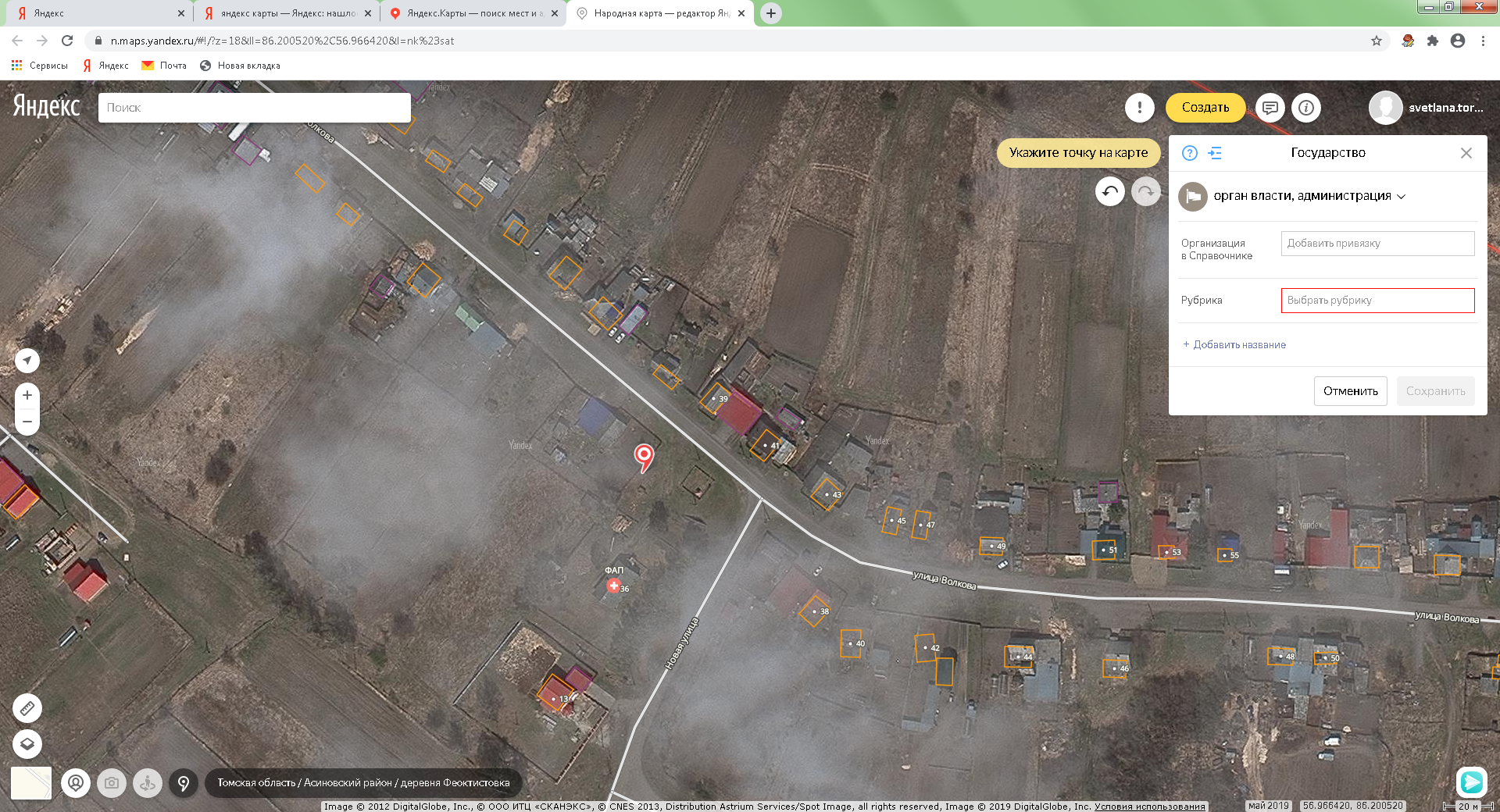 д. Феоктистовка,ул. Имени Волкова 36пожарный водоёмширота 56°57´58,51´´Сдолгота 86°11´59,28´´В